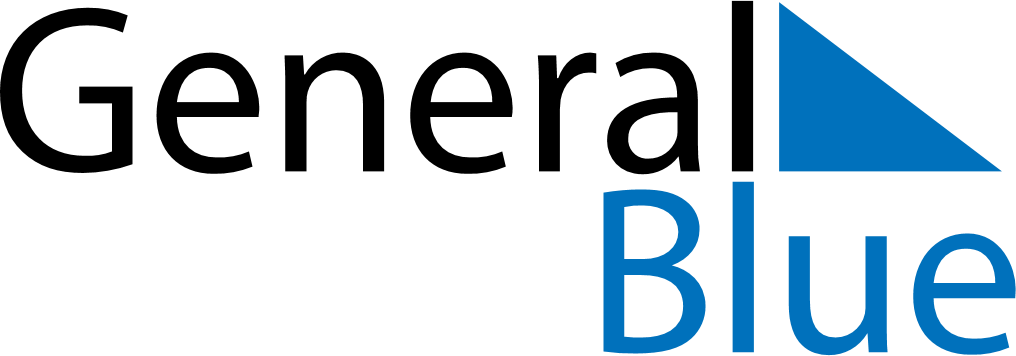 March 2024March 2024March 2024March 2024March 2024March 2024March 2024Kurepalu, Tartu, EstoniaKurepalu, Tartu, EstoniaKurepalu, Tartu, EstoniaKurepalu, Tartu, EstoniaKurepalu, Tartu, EstoniaKurepalu, Tartu, EstoniaKurepalu, Tartu, EstoniaSundayMondayMondayTuesdayWednesdayThursdayFridaySaturday12Sunrise: 7:07 AMSunset: 5:42 PMDaylight: 10 hours and 34 minutes.Sunrise: 7:04 AMSunset: 5:44 PMDaylight: 10 hours and 39 minutes.34456789Sunrise: 7:02 AMSunset: 5:47 PMDaylight: 10 hours and 44 minutes.Sunrise: 6:59 AMSunset: 5:49 PMDaylight: 10 hours and 50 minutes.Sunrise: 6:59 AMSunset: 5:49 PMDaylight: 10 hours and 50 minutes.Sunrise: 6:56 AMSunset: 5:51 PMDaylight: 10 hours and 55 minutes.Sunrise: 6:53 AMSunset: 5:54 PMDaylight: 11 hours and 0 minutes.Sunrise: 6:50 AMSunset: 5:56 PMDaylight: 11 hours and 5 minutes.Sunrise: 6:48 AMSunset: 5:58 PMDaylight: 11 hours and 10 minutes.Sunrise: 6:45 AMSunset: 6:00 PMDaylight: 11 hours and 15 minutes.1011111213141516Sunrise: 6:42 AMSunset: 6:03 PMDaylight: 11 hours and 20 minutes.Sunrise: 6:39 AMSunset: 6:05 PMDaylight: 11 hours and 25 minutes.Sunrise: 6:39 AMSunset: 6:05 PMDaylight: 11 hours and 25 minutes.Sunrise: 6:36 AMSunset: 6:07 PMDaylight: 11 hours and 31 minutes.Sunrise: 6:34 AMSunset: 6:10 PMDaylight: 11 hours and 36 minutes.Sunrise: 6:31 AMSunset: 6:12 PMDaylight: 11 hours and 41 minutes.Sunrise: 6:28 AMSunset: 6:14 PMDaylight: 11 hours and 46 minutes.Sunrise: 6:25 AMSunset: 6:17 PMDaylight: 11 hours and 51 minutes.1718181920212223Sunrise: 6:22 AMSunset: 6:19 PMDaylight: 11 hours and 56 minutes.Sunrise: 6:19 AMSunset: 6:21 PMDaylight: 12 hours and 1 minute.Sunrise: 6:19 AMSunset: 6:21 PMDaylight: 12 hours and 1 minute.Sunrise: 6:16 AMSunset: 6:23 PMDaylight: 12 hours and 6 minutes.Sunrise: 6:14 AMSunset: 6:26 PMDaylight: 12 hours and 12 minutes.Sunrise: 6:11 AMSunset: 6:28 PMDaylight: 12 hours and 17 minutes.Sunrise: 6:08 AMSunset: 6:30 PMDaylight: 12 hours and 22 minutes.Sunrise: 6:05 AMSunset: 6:32 PMDaylight: 12 hours and 27 minutes.2425252627282930Sunrise: 6:02 AMSunset: 6:35 PMDaylight: 12 hours and 32 minutes.Sunrise: 5:59 AMSunset: 6:37 PMDaylight: 12 hours and 37 minutes.Sunrise: 5:59 AMSunset: 6:37 PMDaylight: 12 hours and 37 minutes.Sunrise: 5:56 AMSunset: 6:39 PMDaylight: 12 hours and 42 minutes.Sunrise: 5:54 AMSunset: 6:41 PMDaylight: 12 hours and 47 minutes.Sunrise: 5:51 AMSunset: 6:44 PMDaylight: 12 hours and 53 minutes.Sunrise: 5:48 AMSunset: 6:46 PMDaylight: 12 hours and 58 minutes.Sunrise: 5:45 AMSunset: 6:48 PMDaylight: 13 hours and 3 minutes.31Sunrise: 6:42 AMSunset: 7:50 PMDaylight: 13 hours and 8 minutes.